________________________________________________, OIB:______________________,                                   (ime i prezime)___________________________________________________________________________                                                           (adresa i mjesto stanovanja)I Z J A V AKao podnositeljica prijave na oglas za prijem u radni odnos radnice na projektu „Trojačke ruže“ „Zaželi - Program zapošljavanja žena“, koji provodi Općina Veliko Trojstvo, kao nositelj projekta u suradnji s partnerima Hrvatskim zavodom za zapošljavanje, Područni ured Bjelovar, Centrom za socijalnu skrb Bjelovar i Udrugom Pomoć u kući starijim osobama Općine Veliko Trojstvo, pod materijalnom i kaznenom odgovornošću izjavljujem da sam upoznata s činjenicom da imam obvezu pohađati i završiti program obrazovanja ili stručnog osposobljavanja.U slučaju da preuzetu obvezu ne izvršim, izjavljujem i jamčim da ću nastale troškove osposobljavanja osobno nadoknaditi Općini Veliko Trojstvo kao nositelju projekta u punom iznosu koji je ista platila ili ima platiti za moje osposobljavanje.U ________________________, ____________________2019.godine                 (mjesto)                                      (datum)_______________________(vlastoručni potpis)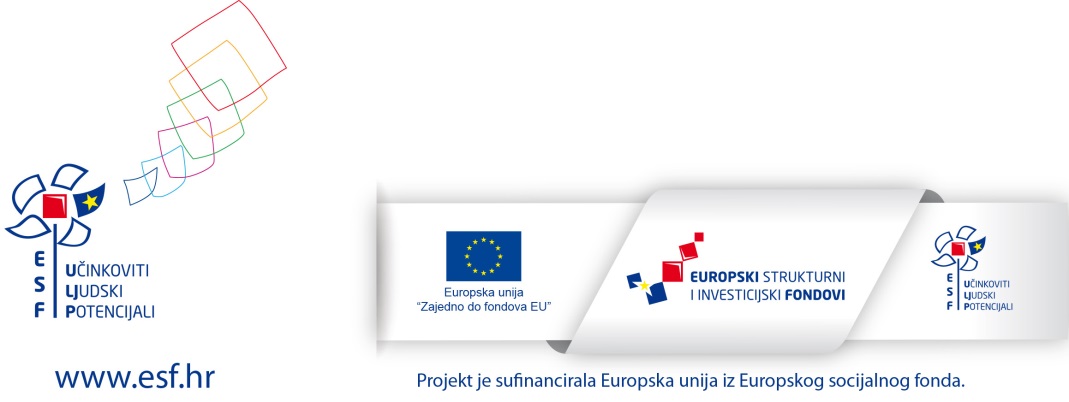 